ŠKOLNÍ DRUŽINA MŠEC ROČNÍ PLÁNI. odděleníIveta Zemanová – vedoucí vychovatelka„DRUŽINA PLNÁ ZÁBAVY“MĚSÍČNÍ, TÝDENNÍ, DENNÍ PROJEKTYSOUTĚŽE, ZÁVODY, HRY A JINÉ ČINNOSTICELOROČNÍ HRA „BUBLINKY“ – Pastelkové svátky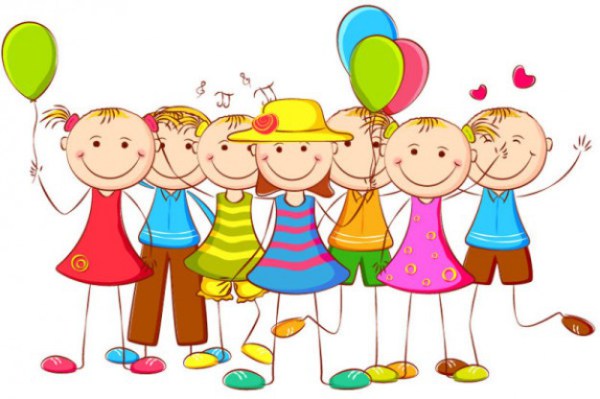 ŠKOLNÍ ROK 2017/2018ZŠ A MŠ BEZ HRANIC „DRUŽINA PLNÁ ZÁBAVY“ZÁŘÍ Poznáváme nové prostředí – 1.tř. (družina, škola)Seznamujeme se s kamarády a s pravidly, která platí v ŠDPoučíme se í o bezpečném chování v ŠD a okolíUčíme se sebeobsluze v jídelně, v šatně (rozvoj samostatnosti-1.tř.)Moje vlajka – 1.tř., nové dětiVýtvarná soutěž – návrh na Knihu rekordůKreslíme, malujeme, tvoříme v ŠD i v přírodě Celoroční hra: Pastelkové svátky - „Bublinky“- MIXHER – Svátek herCelodružinové akce: Sportovní odpoledne na hřišti – seznamovací hryVycházka do lesa – stavba domečků v lese, hryRekordyáda – míčové a pohybové hry„Co kdo umí“ – soutěž talentůKruh přátelství a kamarádství (družinové schránky)ŘÍJEN Barvy a chutě podzimu – hry a činnosti s podzimní tématikouPanáček Bramboráček – podzimní vyráběníSběr kaštanů – spolupráce s Lesy ČR – p. PešulaNeobyčejné příběhy obyčejných věcí - Pohádkové příběhy k zábavě i k učeníCeloroční hra: Pastelkové svátky – „Bublinky“ –TRIKOLORA – Svátek barevCelodružinové akce:„Kaštanová olympiáda“Rekordyáda – švihadlo, gumaDen s domácími mazlíčkyHalloween – strašidelný denKruh přátelství a kamarádství (družinové schránky)LISTOPAD Naše obec, město – nové poznatky, informace, zajímavosti, pověstiVyrábíme, tvoříme – příprava na vánoce – výzdoba ŠDNeobyčejné příběhy obyčejných věcí – Pohádkové  příběhy k zábavě i k učení        Celoroční hra: Pastelkové svátky – „Bublinky“: 1 + 1 ( pohlednice a známka)Celodružinové akce„Jíme rádi a zdravě“ – příprava jednoduchých pokrmůCestovní abeceda – cestujeme prstem po mapě„Pověsti z místa bydliště“ -  skupinové projektyRekordyáda – stolní hry – fotbal, hokejKruh přátelství a kamarádství (družinové schránky)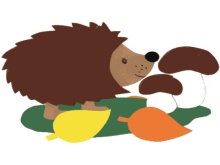 „DRUŽINA PLNÁ ZÁBAVY“PROSINEC Těšíme se na Vánoce - AdventVánoční vyrábění – tvořivé dílničkyVánoční zvyky, koledy Neobyčejné příběhy obyčejných věcí – Pohádkové příběhy k zábavě i k učení                                                                                                            Celoroční hra: Pastelkové svátky – „Bublinky“ – PO(ČTENÍČKO) – Svátek knihy                                                                                                                        a  předčítáníCelodružinové akce„S čerty nejsou žerty“- čertovské hrátkyMalí jogínci – vánoční vystoupení Taneční soutěž skupinRekordyáda – „družinový hokej s papírovými hokejkami“„Slavíček 2017“ – pěvecká soutěžJežíšek v naší družině – vánoční nadílkaKruh přátelství a kamarádství (družinové schránky)LEDEN Naše rodina – místo, kde je mi dobřePoraď si v každé situaci! – nebezpečné situaceNeobyčejné příběhy obyčejných věcí – Pohádkové příběhy k zábavě i k učeníSezonní činnosti dle počasíCeloroční hra: Pastelkové svátky – „Bublinky“ – MAZURKA A SPOL.- Svátek tanceCelodružinové akce:Den s Indiánskou stezkou – Indiánský pochod„Šoumen, Šoumenka“ 2018„Ptačí strom“ – zdobíme strom dobrotami pro ptáky (park, les)Rekordyáda – družinový fotbal s molitanovým míčemKruh přátelství a kamarádství (družinové schránky)ÚNOR Literárně dramatické hříčky – hrajeme si na herceJak zvládnout první pomoc – praktické ukázky, lékárničkaSněhové radovánky (dle počasí)Neobyčejné příběhy obyčejných věcí – Pohádkové příběhy k zábavě i k učeníCeloroční hra: Pastelkové svátky – „Bublinky“ – HEZKÝ JAZYK ČESKÝ – Svátek řečiCelodružinové akceKarneval 2018Kadeřník - Účes roku 2018Rekordyáda – stolní hry – šachy, dámaKruh přátelství a kamarádství (družinové schránky)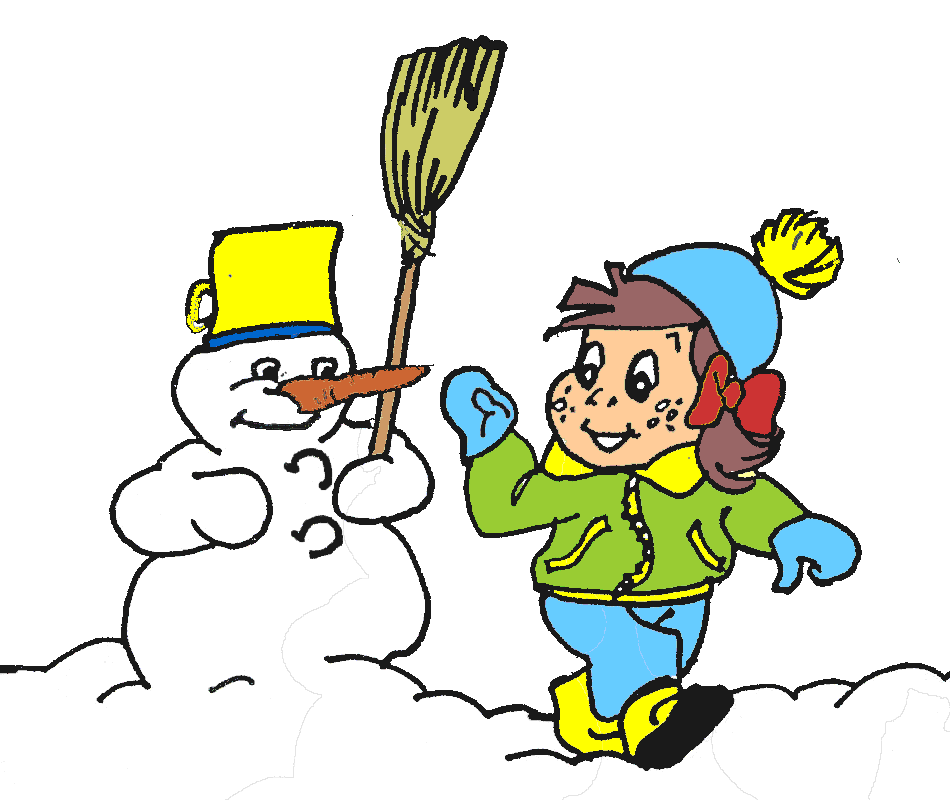 „DRUŽINA PLNÁ ZÁBAVY“BŘEZEN Příprava na velikonoční jarmark – jarní tvořivé dílničkyKnížka je náš kamarád – návštěva knihovny ve MšeciNaše zahrádka – dětské projekty v příroděJak se vidíš? – test sebepoznáníNeobyčejné příběhy obyčejných věcí – Pohádkové příběhy k zábavě i k učeníVyrábíme dárečky k zápisu dětí do 1.třídyCeloroční hra: Pastelkové svátky – „Bublinky“ - MUZIKA – Svátek hudbyCelodružinové akce:Barevné dny – návaznost na projekt Barevný týdenPěvecká a taneční vystoupeníRekordyáda – běh – rychlost, vytrvalostVelikonoční jarmark – spolupráce ŠD se ZŠ a MŠ Mšec Kruh přátelství a kamarádství (družinové schránky)DUBEN Umíme se chovat a jednat?Kreslíme v přírodě – barevné křídyNaše zahrádka  Neobyčejné příběhy obyčejných věcí – Pohádkové příběhy k zábavě i k učeníPálení čarodějnic – význam ohně-nebezpečíCeloroční hra: Pastelkové svátky – „Bublinky“ - ZLATÉ RUČIČKY – Svátek rukou Celodružinové akce:Den s archeologem a přírodovědcem panem DoubkemDen Země – úklid v okolí ŠDRekordyáda – hod – granát, kriketový míčekPříprava zdravého pokrmu„Čarodějnické rejdění“ – zábavné odpoledneKruh přátelství a kamarádství (družinové schránky)KVĚTEN Míčové a pohybové hryDen matekNaše zahrádkaJak se žije jinde – svět kolem násNaše tělo je poklad – poznáváme své těloCeloroční hra: Pastelkové svátky – „Bublinky“ – STROM.CZ – Svátek stromůCelodružinové akce: Fotbalový turnaj, atletické soutěžeFarma Háje – exkurzeRekordyáda – šplh, skok do dálkyKruh přátelství a kamarádství (družinové schránky)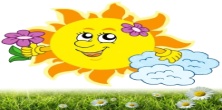 „DRUŽINA PLNÁ ZÁBAVY“ČERVEN Jdeme do finále – zhodnocení celoroční RekordyádyTěšíme se na prázdniny – plány, výlety, dovolená, bezpečnostNeobyčejné příběhy obyčejných věcí – Pohádkové příběhy k zábavě i k učeníCeloroční hra: Pastelkové svátky – „Bublinky“- KULATÝ SVÁTEK – Svátek míče                                                                                                                              a míčkůCelodružinové akceMDD – sportovní odpoledne se soutěžemiPadesátkrát o přírodě - soutěžDen s Indiánskou stezkou Turistický výlet k rybníkuVycházka k lesuKruh přátelství a kamarádství ( družinové schránky – zhodnocení)Závěrečné zhodnocení průběhu školního roku, předání diplomů a odměn.Co nás ještě čeká během školního roku?JógaVýtvarné, pracovní a jiné soutěže na přání dětíProjekt pohyb a výživa – pokračováníBesedy a spolupráce s rodiči dle zájmu, možnosti a časuPrevence rizikového chování – dle potřeby v průběhu školního roku (viz. Kruh přátelství a kamarádství)V průběhu školního roku bude plán doplňován a upravován dle zájmů, nápadů a přání dětí.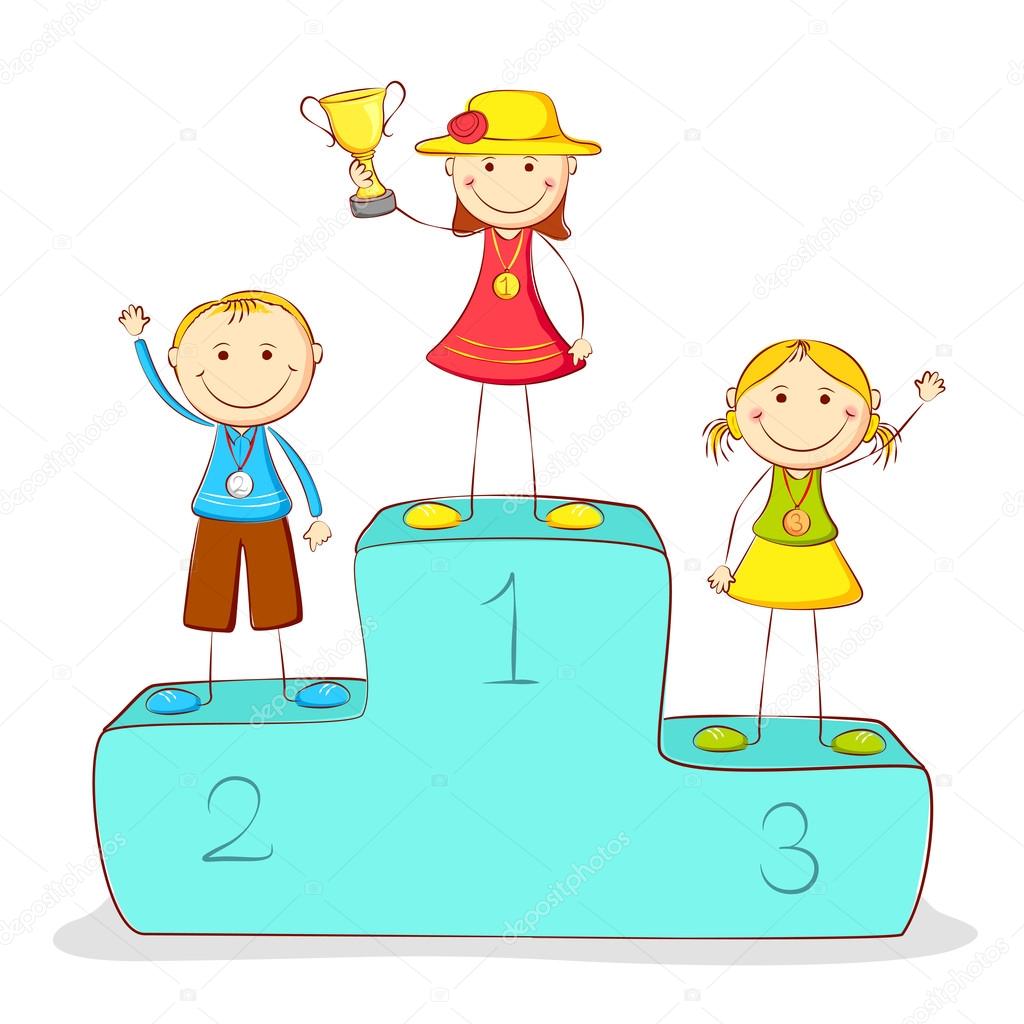 